27 января 2024 года в  ГУО «Средняя школа г.п.Мир им.А.И.Сташевской прошли соревнования по волейболу в рамках спортивного праздника профилактического проекта «Мир –здоровый поселок. 1 место заняла команда КСУП «Птицефабрика «Красноармейская»; 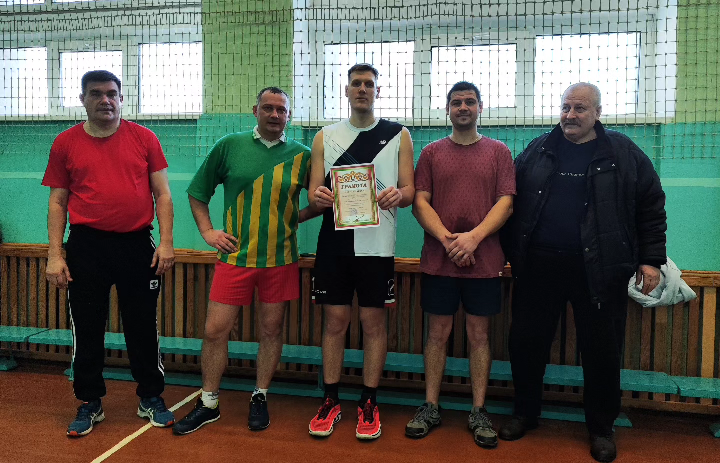 2 место заняла сборная команда Мирского сельского исполнительного комитета; 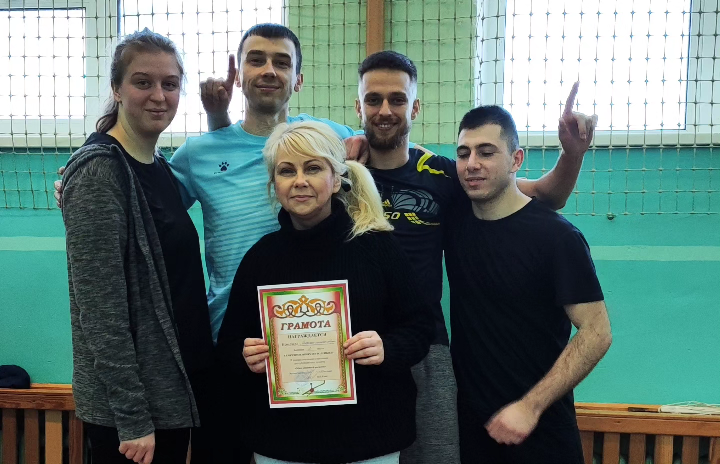 3 место заняла команда УК «Музей «замковый комплекс Мир»; 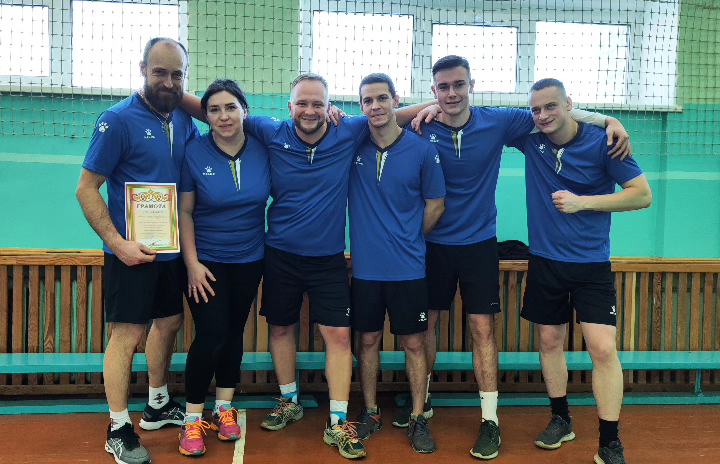 Спортивное соревнование способствовало развитию навыков здорового образа жизни, укреплению здоровья и физического совершенствования взрослых. А также развитию целеустремлённости  в достижении поставленных целей.Поздравляем всех участников с   отличными результатами и прекрасным времяпрепровождением.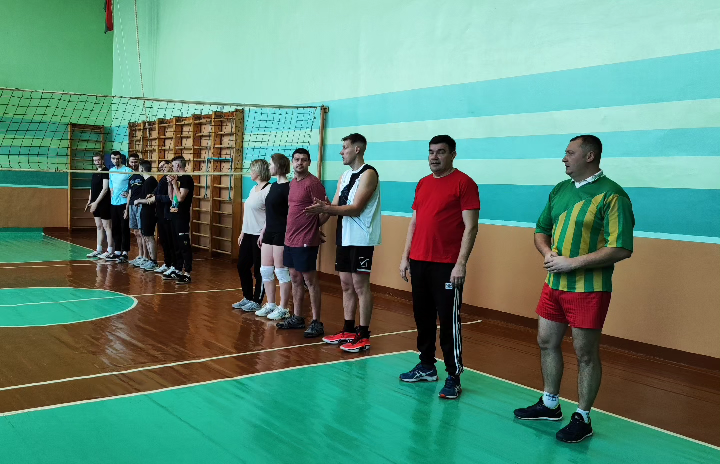 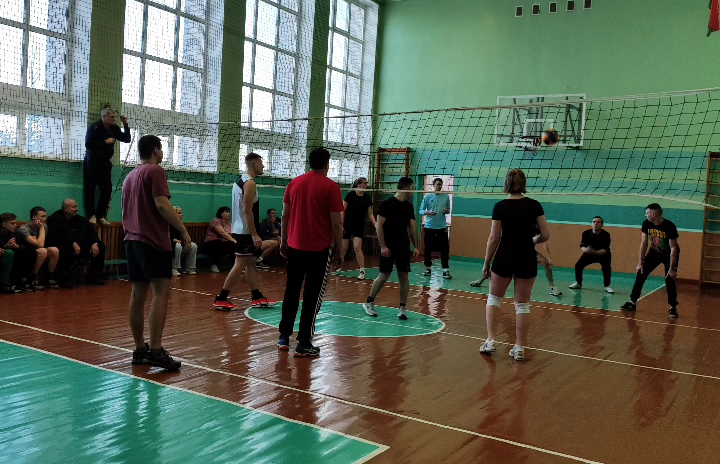 